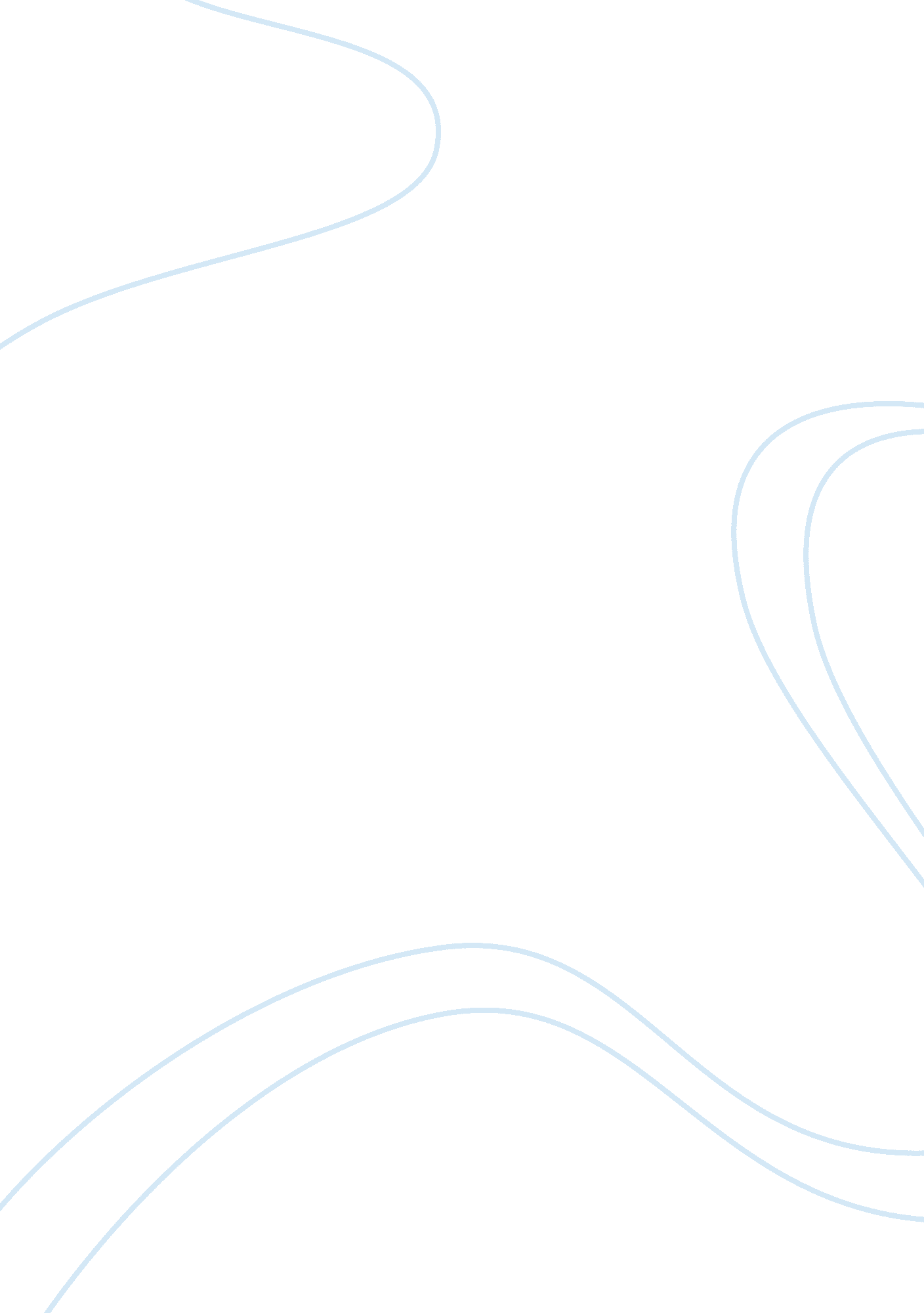 Analyse the similarities and differences between movies today and movies 30 years...Art & Culture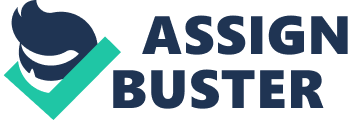 Since God said that “ Let there be light” there has the light, also produced a shadow at the same time. A combination of light and shadow is changing and developing to the modern times and then it has become the movie. In the December 28, 1895, the lumil brothers had a successful screening at Bali Ka Pushchin Road, No. 14 Cafe. This officially marks the film era. The development of the movie industry has gone through a long period of time. Movies are not so popular 30 years ago all over the world. Most of them are around a single theme. Along with the improvement of people’s living standard and the evolution of social productive forces, the movie industry is developing all the time. Now we can see many kinds of movies no matter when and where. Movies today can meet people’s needs better. This essay will discuss some similarities and differences between the movies in these two periods and consider how it develops. In considering similarities between movies in these two periods, it must be emphasized that either of them is one phase of the development. All movies have certain features in common. Firstly, both of them are culture-specific reaction. Movie reflects these cultures, creating cultural heritage, and thus affect them. Movie is considered to be an important art form, a source of popular entertainment and a powerful method for educating. Secondly, both of them are based on at least one story. Movie is one of the few arts that are both spatial and temporal, intentionally manipulating both space and time. Finally, we classify movies on the same basis. A preview summarizes the main idea of a movie providing suitable amount of information to perform the genre classification. Despite these superficial similarities, huge differences can be easily found in several aspects. The main difference between the movies in these two periods is technology and equipment used in the movie manufacturing process. There are no conditions to create high-tech movie 30 years ago. So the film created in this period is usually crudely manufactured and rely on storyline alone to attract people’s eyes. While the movies today is usually high-tech content, and full of imagination. Some scenes that can’t be achieved can be created now by using computer technology. Thus, relying on modern technology and equipment, the movie was developed from silent to sound, from black and white to the development of color. With the development of contemporary high-tech, contemporary movie developed from the ordinary screen to a wide-screen movies, stereo movies, ring films, holographic films and so on. With the development of computer technology has emerged a “ Jurassic Park”, “ used to air big basket” and some full use of computers to shoot a new film, the further development of the film has opened up a new way of thinking Another major difference is the subject of its expression, as well as degree of open-mindedness. Today, we can go to the cinemas, on television and even using the Internet to see every new movie out. The movies are an escape into a fantasy world. Everyone has a different preference on what kind of movie is the best. Romance, horror, action, and comedy are different types of movies. You can chose the one you like without any limit. In conclusion, movies today and movies 30 years ago are clearly very different in the way they are created. We can see the tremendous development of movie industry in these 30 years. 